Познавательная игра-викторина«Растительный мир».Задачи:- развитие мышления и слухового внимания и восприятия; - развитие зрительно-моторной координации на лисе в клетку;- воспитание любви к родной природе, бережного отношения к растениям, как части природы;- формирование основ экологических знаний;- развитие наблюдательности и интереса к окружающему миру.Игра 1 «Узнай дерево по описанию»СоснаЭто дерево верная помощница человеку. Она дарит нам свою красоту, чистый воздух, древесину, даже лекарства.Из её хвои, почек и шишек делают лекарства, помогающие победить болезни.
Под ней растут грибы, на ветвях гнездятся птицы, белки устраивают в дупле свои дома. И птицам, и зверям, и растениям, и человеку служат эти деревья. Шишками, почками и хвоей, питаются многие птицы, а еще белки.С давних времен использовали люди её древесину. Из древесины делают мебель, музыкальные инструменты, поделки. В давние времена изготавливали царские терема, церкви, колодцы, мельницы, посуду и даже корабли. Люди использовали смолу этого дерева, как клей.БерёзаЭто большое лиственное дерево. Единственное среди огромного мира дерево, обладающая белоснежной корой. У нее белый, тонкий, стройный ствол. Весной на березе появляются почки, которые превращаются в листочки. На ветках листья округлой формы. Зеленой береза стоит все лето. Осенью листья желтеют и опадают. Зимой голые ветки покрыты снегом. Чаще всего растет в лесу. В городе люди сажают березы, чтобы сделать воздух чистым.Издавна считалось, что в мае она обладает наибольшей целительной силой. Поэтому в период с 1 по 12 мая собирали ее сок и давали пить больным и слабым людям.Листья и кора её тоже не бесполезны. Любимое лакомство для коз и овец. Верхний слой коры — береста. Из неё люди научились делать различные поделки.Игра 3 «Узнай лекарственные растения»Загадки1. В поле сестрички стоят,
Желтые глазки на солнце глядят,
У каждой сестрички –
Белые реснички.(ромашка) Ромашка поможет больному при болях в горле и заболеваниях желудка.2. Тонкий стебель у дорожки,На конце его – сережки,
На земле лежат листки –
Маленькие лопушки.
Нам он – как хороший друг
Лечит раны ног и рук.(подорожник)Подорожник люди используют с давних пор для заживления ран.3. Растет зеленый кустик,
Дотронешься-укусит.(крапива)Крапива умеет останавливать кровотечения, лечить некоторые болезни. А еще крапиву используют в шампунях для волос.4. Тонет куст в цветах махровых,Словно в облачках лиловых.В яркий теплый майский деньГлаз наш радует...(сирень)5. Низок да колюч,
Сладок да пахуч,
Ягоды сорвешь –
Всю руку обдерешь.
(Крыжовник)6. Две сестры летом зелены,К осени одна краснеет, 
Другая — чернеет.(Смородина)Игра 4. "Деревья, кустарники, травы".Ребята, я буду называть названия разных растений.Когда буду называть дерево, вы вытягиваете руки вверх, чтобы показать, какие деревья высокие,кустарник– руки разводите в стороны (кусты широкие),цветы– приседаем . (Колокольчик, облепиха, осина, тополь, малина, кедр, астра, липа, дуб, смородина, подснежник, берёза).Игра 6 «Готовим блюда».- Из каких растений можно приготовить:иван-чайщавельромашкаСуп  картофельморковьсосналук------------------
ЩавельОдуванчикВаренье  РепеймалинакрапиваклубникапомидорыгрушиСалат  сливыогурцыоблепихаредис
Игра 7. «Перерисуй цветок и раскрась»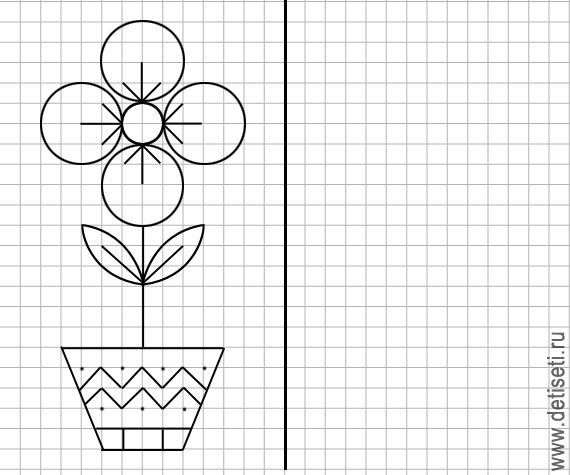 Игра 8. «Собери пазл»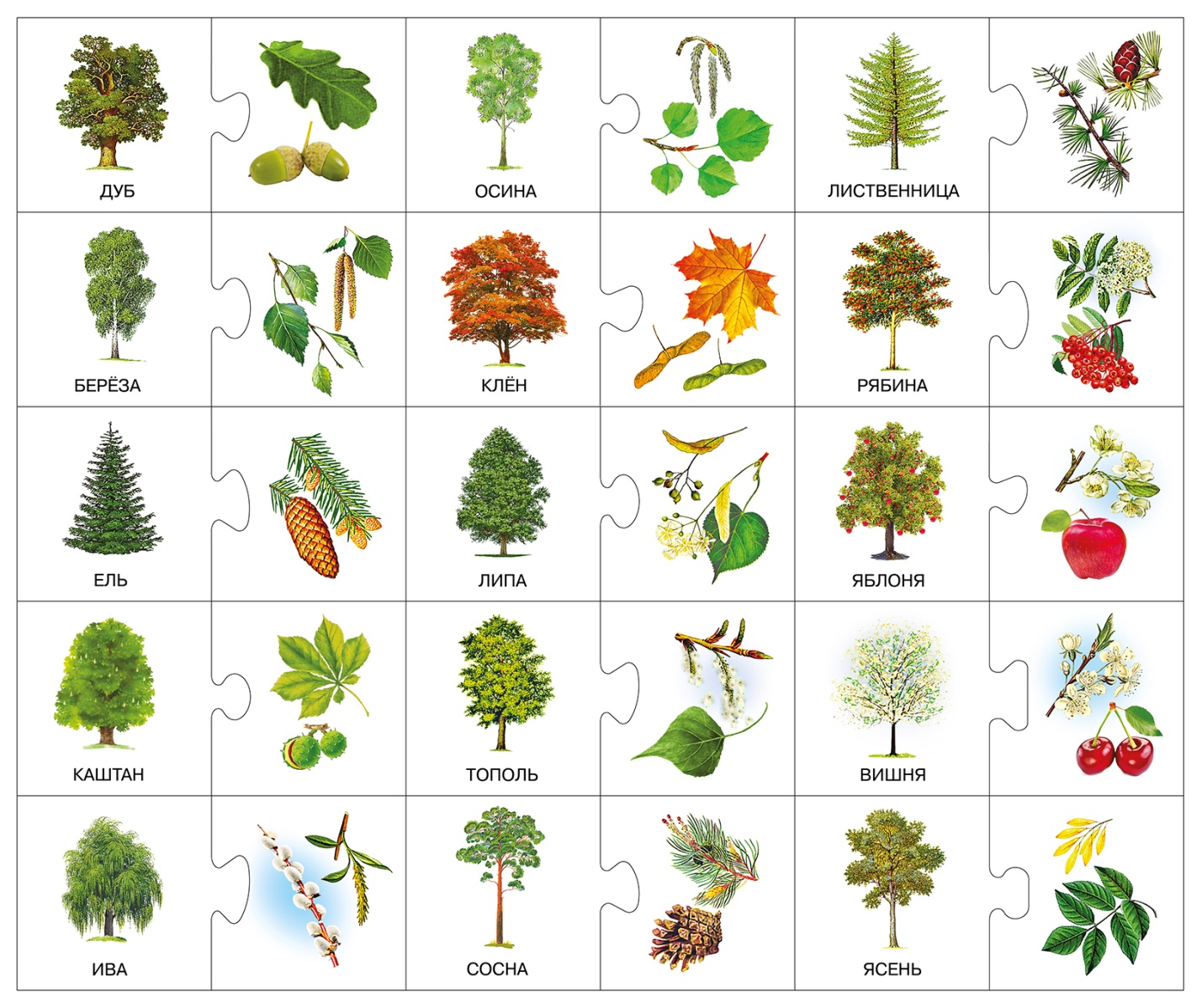 